Publicado en Madrid el 20/03/2024 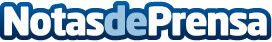 Menamobel revela cuál es la mejor opción a la hora de comprar una cunaMenamobel ofrece todas las claves para elegir el mobiliario infantil y destaca las tendencias que marcaran el añoDatos de contacto:MenamobelMenamobel916083831Nota de prensa publicada en: https://www.notasdeprensa.es/menamobel-revela-cual-es-la-mejor-opcion-a-la Categorias: Interiorismo Madrid Consumo Hogar Mobiliario http://www.notasdeprensa.es